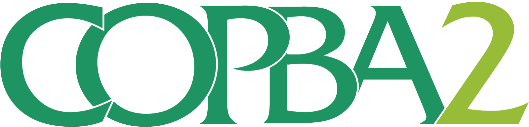 REVALIDA DE ESPECIALIDADNota de solicitud dirigida al Presidente del C.O.P.B.A. II solicitando la reválida de la Especialidad.Fotocopia del título de Especialista o última reválida.Certificados originales, según Art. 13 del Reglamento, para ser asentados en su legajo personal, desde el otorgamiento de la especialidad o última reválida.Certificaciones de 3 (tres) colegas acreditando que le derivan pacientes acordes a la especialidad.